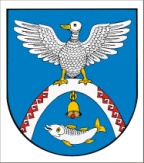 Тридцать пятая сессия                                           № 271седьмого созыва                                                     24 августа 2022 годаО внесении изменений в решение Собрания депутатов Новоторъяльского муниципального района от 30 сентября 2020 г. №84 «О муниципально – частном партнерстве в Новоторъяльском муниципальном районе Республики Марий Эл»В соответствии с Федеральным законом от 01 мая 2022 г. 
№126-ФЗ «О внесении изменений в отдельные законодательные акты Российской Федерации», Уставом Новоторъяльского муниципального района Республики Марий Эл, Собрание депутатов Новоторъяльского муниципального района Республики Марий ЭлРЕШИЛО:1. Внести в Положение о муниципально-частном партнерстве 
в Новоторъяльском муниципальном районе Республики Марий Эл, утвержденное решением Собрания депутатов Новоторъяльского муниципального района от 30 сентября 2020 г. №84, следующие изменения:1) пункт 12 дополнить пунктами 12.1, 12.2, 12.3 следующего содержания:«12.1. По соглашению о муниципально-частном партнерстве, объектом которого является имущество, предусмотренное пунктом 2 части 1 статьи 7 Федерального закона № 224-ФЗ, и публичным партнером по которому выступает муниципальное образование, в качестве самостоятельной стороны такого соглашения может участвовать субъект Российской Федерации, в границах территории которого находится или будет находиться имущество, передаваемое частному партнеру по соглашению о муниципально-частном партнерстве, от имени которого выступает высшее должностное лицо (руководитель высшего исполнительного органа государственной власти субъекта Российской Федерации) указанного субъекта Российской Федерации, в случаях, если реализация такого соглашения осуществляется за счет межбюджетного трансферта и (или) бюджетного кредита, предоставляемого из федерального бюджета бюджету указанного субъекта Российской Федерации, и (или) за счет межбюджетного трансферта и (или) бюджетного кредита, предоставляемого из бюджета субъекта Российской Федерации бюджету муниципального образования, и (или) в случае, если таким соглашением предусматриваются выполнение работ, связанных с осуществлением регулярных перевозок пассажиров, оказание услуг частным партнером по регулируемым тарифам, установленным указанным субъектом Российской Федерации.12.2. В случае, если соглашение заключается в отношении объекта, предусмотренного пунктом 19 части 1 статьи 7 Федерального закона №224-ФЗ, не могут являться частным партнером, а также участвовать на стороне частного партнера по такому соглашению российские юридические лица, решения которых прямо или косвенно могут определять иностранные физические лица и (или) иностранные юридические лица, иностранные государства, их органы, за исключением случаев, определенных международным договором Российской Федерации, федеральным законом, решением Президента Российской Федерации.12.3. В случае, если соглашение о муниципально-частном партнерстве заключается в отношении объекта, предусмотренного пунктом 2 части 1 статьи 7 Федерального закона № 224-ФЗ, частным партнером по таким соглашениям не могут являться российские юридические лица, решения которых прямо или косвенно могут определять иностранные физические лица, иностранные юридические лица, иностранные государства, их органы, иные иностранные инвесторы, за исключением случаев, определенных федеральным законом, решением Президента Российской Федерации. Действие настоящего пункта не распространяется на государства, являющиеся членами Евразийского экономического союза. Для целей настоящего пункта понятие «иностранный инвестор» используется в значении, указанном в части 2 статьи 3 Федерального закона от 29 апреля 2008 года № 57-ФЗ «О порядке осуществления иностранных инвестиций в хозяйственные общества, имеющие стратегическое значение для обеспечения обороны страны и безопасности государства».»;2) в пункте 19:подпункт 2 изложить в следующей редакции:«2) объекты транспортной инфраструктуры и технологически связанные с ними транспортные средства, обеспечивающие деятельность, связанную с перевозками пассажиров транспортом общего пользования, за исключением метрополитена;»;подпункт 11 дополнить словами «, сбор, использование, обезвреживание, размещение, хранение, транспортировка, учет и утилизация медицинских отходов»;дополнить подпунктом 19 следующего содержания:«19) объекты специализированных организаций для оказания помощи лицам, находящимся в состоянии алкогольного, наркотического или иного токсического опьянения.»;3) в пункте 39:в абзаце первом слова «предусмотренного пунктом 39» заменить словами «предусмотренных пунктами 40, 40.1»;дополнить подпунктами 10, 11 следующего содержания:«10) сроки проведения конкурса на право заключения соглашения или в случае проведения совместного конкурса - соглашений;11) срок и порядок размещения на официальном сайте Российской Федерации в информационно-телекоммуникационной сети «Интернет» для размещения информации о проведении торгов, определенном Правительством Российской Федерации, сообщения о проведении открытого конкурса или в случае проведения закрытого конкурса срок направления определенным решением о реализации проекта лицам уведомления о проведении закрытого конкурса и приглашения принять участие в закрытом конкурсе;»;4) пункт 40 дополнить пунктом 40.1 следующего содержания:«40.1. В случае заключения соглашения без проведения конкурса 
в соответствии с пунктом 5 части 2 статьи 19 Федерального закона 
№ 224-ФЗ решением о реализации проекта утверждаются:1) цели и задачи реализации проекта;2) существенные условия соглашения;3) порядок заключения соглашения;4) частный партнер и публичный партнер, а также перечень органов и юридических лиц, выступающих на стороне публичного партнера, в случае, если предполагается передача отдельных прав и обязанностей публичного партнера таким органам и юридическим лицам;5) обоснование необходимости использования исключительного права и (или) исключительной лицензии в отношении объектов информационных технологий, входящих в состав объекта соглашения и принадлежащих частному партнеру, и сведения об отсутствии возможности использования аналогичных исключительного права и (или) исключительной лицензии в отношении таких объектов информационных технологий либо сведения об отсутствии аналогичных исключительного права и (или) исключительной лицензии в отношении таких объектов информационных технологий.».2. Обнародовать настоящее решение на информационном стенде Собрания депутатов Новоторъяльского муниципального района Республики Марий Эл в установленном порядке и разместить в информационно-телекоммуникационной сети «Интернет» официальный интернет-портал Республики Марий Эл (адрес доступа:  https://mari-el.gov.ru/municipality/toryal/). 3. Настоящее решение вступает в силу с момента его подписания и распространяется на правоотношения, возникшие с 01 мая 2022 года.4. Контроль за исполнением настоящего решения возложить 
на постоянную комиссию по социальным вопросам, законности 
и правопорядку.Глава Новоторъяльского муниципального района                                                      Е. НебогатиковРОССИЙ ФЕДЕРАЦИЙМАРИЙ ЭЛ РЕСПУБЛИКМАРИЙ ЭЛ РЕСПУБЛИКЫН 
У ТОРЪЯЛ  МУНИЦИПАЛ  РАЙОНЫНДЕПУТАТ-ВЛАК  ПОГЫНЖО ПУНЧАЛРОССИЙСКАЯ ФЕДЕРАЦИЯ РЕСПУБЛИКА МАРИЙ ЭЛСОБРАНИЕ ДЕПУТАТОВ НОВОТОРЪЯЛЬСКОГО МУНИЦИПАЛЬНОГО РАЙОНА РЕСПУБЛИКИ МАРИЙ ЭЛРЕШЕНИЕ